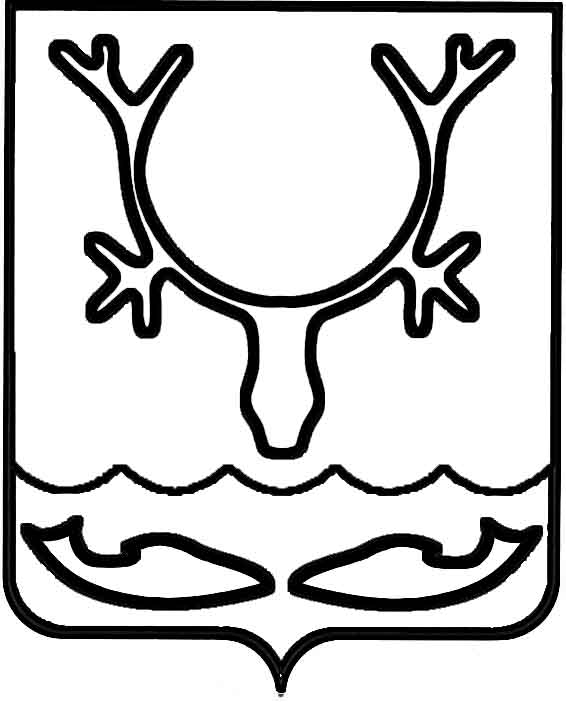 Администрация муниципального образования
"Городской округ "Город Нарьян-Мар"ПОСТАНОВЛЕНИЕО внесении изменений в постановление Администрации МО "Городской округ "Город Нарьян-Мар" от 16.02.2016 № 137          "О стоимости проезда и провоза багажа общественным автомобильным транспортом по муниципальным маршрутам регулярных перевозок"В соответствии с приказом Управления по государственному регулированию цен (тарифов) НАО от 30.11.2022 № 68 "О предельных максимальных тарифах 
на перевозки пассажиров и багажа автомобильным транспортом", протоколом заседания комиссии по ценовой и тарифной политике муниципального образования "Городской округ "Город Нарьян-Мар" от 13.12.2022 № 3, Администрация муниципального образования "Городской округ "Город Нарьян-Мар"П О С Т А Н О В Л Я Е Т:1.	Внести в постановление Администрации МО "Городской округ "Город                 Нарьян-Мар" от 16.02.2016 № 137 "О стоимости проезда и провоза багажа общественным автомобильным транспортом по муниципальным маршрутам регулярных перевозок" следующие изменения:1.1.	В пункте 2 слова "42 рублей" заменить словами "44 рубля".1.2.	В пункте 3 цифры "13" заменить цифрами "14".2.	Настоящее постановление вступает в силу с 1 января 2023 года и подлежит официальному опубликованию.14.12.2022№1576Глава города Нарьян-Мара О.О. Белак